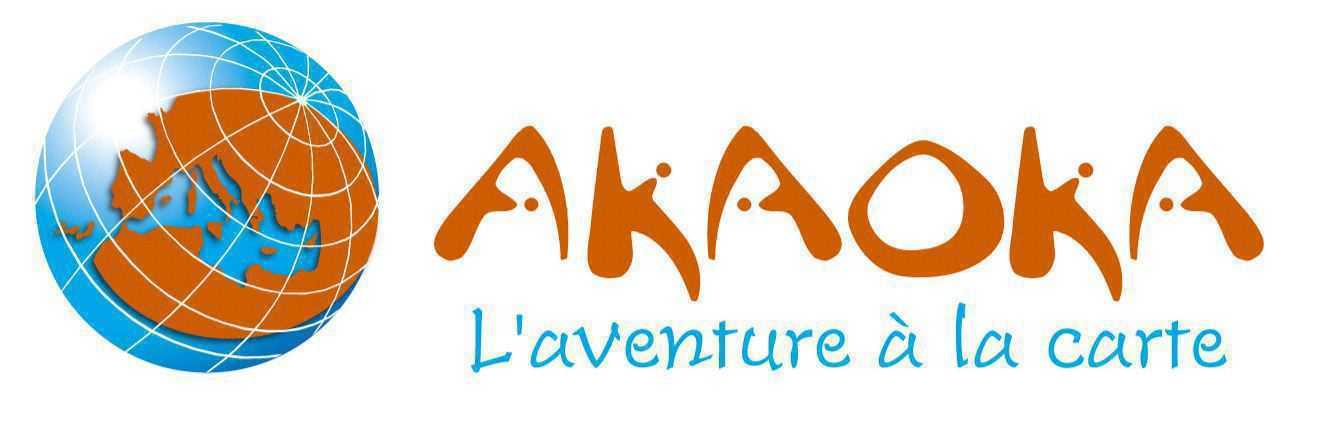 Akaoka est un tour operator et une agence de voyage aventure depuis 25 ans, spécialiste du voyage à la carte dans le tourisme sportif.

Nous proposons des voyages principalement sur tout le pourtour méditerranéen, l’Europe, l’Afrique du Nord, le Sahara et le Moyen Orient, Asie et Amérique...

Nous ne faisons voyager que des groupes constitués à partir de deux personnes (couples, familles, amis), pour des particuliers, des entreprises et des voyages INCENTIVE, pour lesquels nous organisons des séjours personnalisés, en randonnée, canyoning, escalade, kayak, cheval, chien de traîneaux, etc.

Akaoka est très respectueux de l'environnement, depuis deux ans nous avons décidé de stopper la publication de nos brochures et mis en place la politique 0 papier. Nous participons à de multiples projets sur le développement durable avec nos équipes locales, nous travaillons au quotidien.

Nous sommes des experts sur nos destinations. De grandes opportunités s'offrent à vous pour faire des voyages et intégrer nos équipes dans notre entreprise en pleine expansion.

Stage Production Assistant Chef de Produit Voyages (H/F)

Missions :

Le/la stagiaire au pôle production d’Akaoka a pour mission d’assister les chefs de produits sur les comptoirs Asie / Amériques / Afrique / Europe.

Le/la stagiaire production aura comme mission d’assister les chefs de produit :Création des voyagesMise à jour des carnets de voyageMise à jour des dossiers de voyageEtude de la concurrence par comptoirEtude des circuits et analyse de la concurrence et des prixIdentification, et négociation avec les prestatairesPréparation des prix de revient prévisionnelsPréparation et suivi de devis clientsSuivi des voyages et analyses statistiquesAnalyse des margesRédaction des fiches techniques et des dossiers voyagesSuivi qualité des départs (retours clients)
Profil H/F :

Passionné(e) de voyages, école de commerce, communication, marketing, journalisme ou métiers du web Bac+2 minimumVous cherchez à participer à l’aventure d’une start-up en pleine expansionVous possédez une bonne plume et êtes à l’aise avec internetVous avez de réelles compétences en communication, êtes organisé(e), sérieux(se), autonomeDoté(e) de bonnes qualités relationnelles, vous êtes spécialement autonome, n’hésitez pas à rejoindre notre équipe.Conditions :

Contrat : Stage
Disponibilité : Dès que possible
Durée : 2 mois minimumVous pouvez envoyer votre candidature à cette adresse mail paris@akaoka.com
